Утверждаю                                                                  Генеральный директорООО «Парк-Отель «Воздвиженское»Яхнин В.В.«01» мая 2023г.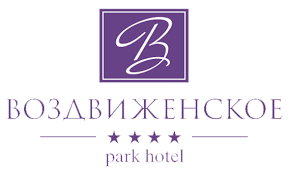              ЛЕТНИЙ ПРОКАТ                 Время/мин.ЦенаЦена Велосипеды. Самокаты.ВеломобилиKING30400400Самокат детскийСамокат взрослый30300300Самокат детскийСамокат взрослый30300300Скейтборд детскийСкейтборд взрослый3030200300200300Инвентарь. Рыбалка.Бадминтон60200200Мяч (баскетбольный, футбольный, волейбольный)60200200Удочка/спиннингДо 3-х часов300300Удочка/спиннингДоп. 1 час100100Большей теннисБольшей теннисБольшей теннисИндивидуальные занятия с тренером по большему теннису602500Аренда корта для игры без тренера 60мин.С 9.00 до 21.001000Аренда корта с тренером по большему теннису60мин.500Летний инвентарь для гостей all inclusivЛетний инвентарь для гостей all inclusivЛетний инвентарь для гостей all inclusivВремя/мин.Прогулочные велосипеды KING60бесплатноПодростковые велосипеды60бесплатноДетские велосипеды60бесплатноСамокаты60бесплатноСкейтборды60бесплатноМяч (баскетбольный, футбольный, волейбольный)60бесплатноБадминтон60бесплатноНастольный теннис60бесплатно